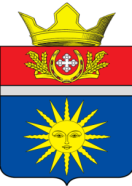 АДМИНИСТРАЦИЯ АКЧЕРНСКОГО СЕЛЬСКОГО ПОСЕЛЕНИЯУРЮПИНСКОГО МУНИЦИПАЛЬНОГО РАЙОНАВОЛГОГРАДСКОЙ ОБЛАСТИПОСТАНОВЛЕНИЕот  21  февраля  2017 года                    № 11Об  утверждении Реестра муниципальных услуг,предоставляемых администрацией  Акчернскогосельского поселения Урюпинского муниципального района  Волгоградской области         В целях повышения эффективности расходования бюджетных средств, открытости и общедоступности информации по предоставлению муниципальных услуг, повышения качества предоставления услуг гражданам и юридическим лицам, в  соответствии  с  Федеральным законом от 27.07.2010 № 210-ФЗ «Об организации предоставления государственных и муниципальных услуг»,  на  основании  Устава Акчернского  сельского поселенияПОСТАНОВЛЯЮ: 1. Утвердить  Реестр муниципальных услуг, предоставляемых администрацией Акчернского сельского поселения Урюпинского  муниципального  района Волгоградской области согласно приложению. 2. Обнародовать   настоящее Постановление в  установленном порядке.4.  Постановление  главы  Акчернского сельского поселения  от  28  марта  2012  года   №16   «Об  утверждении  Реестра  муниципальных услуг, предоставляемых администрацией Акчернского сельского поселения Урюпинского  муниципального  района Волгоградской области»   считать  утратившим  силу.5. Контроль за исполнением настоящего Постановления оставляю  за  собой. Глава  Акчернского сельского поселения                                                    А.Л. КутыркинПриложения  к  Постановлению  от  21.02.2017  №11Реестр муниципальных услугРаздел 1. Государственные и муниципальные услуги, предоставляемыеадминистрацией Акчернского сельского поселенияРеестровый номер услугиПолное наименование государственной или муниципальной   услугиПолное наименование государственной или муниципальной   услугиПолучательуслугиПолучательуслугиПлата заоказаниеуслугиРеквизиты постановления администрацииАкчернскогосельского поселения, утвердившего административный регламент 1Совершение  нотариальных  действийСовершение  нотариальных  действийФизические лицаФизические лицаБесплатноАдминистративный регламент от  28.03.2012  №162Присвоение  адреса  объектам  недвижимостиПрисвоение  адреса  объектам  недвижимостиФизические лицаЮридические лицаФизические лицаЮридические лицаБесплатноАдминистративный регламент от  28.03.2012  №163Прием заявлений, документов, а также постановка граждан на учет в качестве нуждающихся в жилых  помещенияхПрием заявлений, документов, а также постановка граждан на учет в качестве нуждающихся в жилых  помещенияхФизические лицаФизические лицаБесплатноАдминистративный регламент от  28.03.2012  №164Выдача документов (выписки из домовой книги, выписки из похозяйственной книги, справок и иных документов)Выдача документов (выписки из домовой книги, выписки из похозяйственной книги, справок и иных документов)Физические лицаЮридические лицаФизические лицаЮридические лицаБесплатноАдминистративный регламент от  28.03.2012  №165Предоставление  справок о соответствии (несоответствии)  жилого  помещения  санитарным  и техническим  правилам   и  нормамПредоставление  справок о соответствии (несоответствии)  жилого  помещения  санитарным  и техническим  правилам   и  нормамФизические лицаЮридические лицаФизические лицаЮридические лицаБесплатноАдминистративный регламент от  28.03.2012  №166Выдача  характеристик  на  призывников  в ряды  Российской  Армии  и  на  жителей по  требованиюВыдача  характеристик  на  призывников  в ряды  Российской  Армии  и  на  жителей по  требованиюФизические лицаФизические лицаБесплатноАдминистративный регламент от  28.03.2012  №1677Предварительное согласование предоставления земельного участка.Предварительное согласование предоставления земельного участка.Физические лицаЮридические лицаБесплатноАдминистративный регламент  от 16 апреля 2015 года №2688Предоставление земельного участка, без проведения торговПредоставление земельного участка, без проведения торговФизические лицаЮридические лицаБесплатноАдминистративный регламент  от 20 сентября  2016 года №4399Предоставление земельных участков по результатам торговОТМЕНЕН от  27.03.2017 г.   №25        «Об отмене  Постановления  администрации Акчернского  сельского поселения  №44 от 20.09.2016 года «Об утверждении Административного регламента предоставления муниципальной услуги «Предоставление земельных участков по результатам торгов»»Предоставление земельных участков по результатам торговОТМЕНЕН от  27.03.2017 г.   №25        «Об отмене  Постановления  администрации Акчернского  сельского поселения  №44 от 20.09.2016 года «Об утверждении Административного регламента предоставления муниципальной услуги «Предоставление земельных участков по результатам торгов»»Физические лицаЮридические лицаБесплатноАдминистративный регламент  от 20 сентября  2016 года №44 1010Предоставление земельных участков, отдельным категориям граждан, в собственность бесплатноПредоставление земельных участков, отдельным категориям граждан, в собственность бесплатноФизические лицаБесплатноАдминистративный регламент  от 20 сентября  2016 года №421111Предоставление информации об очередности предоставления жилых помещений на условиях социального наймаПредоставление информации об очередности предоставления жилых помещений на условиях социального наймаФизические лицаБесплатноАдминистративный регламент  от 15 ноября  2016 года №5212.12. Осуществление муниципального контроля за сохранностью автомобильных дорог местного значения в границах населенных пунктов Акчернского сельского поселения Осуществление муниципального контроля за сохранностью автомобильных дорог местного значения в границах населенных пунктов Акчернского сельского поселенияФизические лицаЮридические лицаБесплатно    Административный регламент  от 19 декабря 2016                                №6513.13. Предоставление земельных участков, отдельным категориям граждан, в собственность бесплатно Предоставление земельных участков, отдельным категориям граждан, в собственность бесплатноФизические лицаБесплатноАдминистративный регламент №42 от 20 сентября 2016 года    14.14.Предоставление земельного участка,без проведения торговПредоставление земельного участка,без проведения торговФизические лицаЮридические лицаБесплатноАдминистративный регламент  от 20 сентября 2016                                    № 43